.Intro: 16 Counts from the heavy beat - No tags, no restart !Cross, Point, Cross, Point, Jazz Box, CrossKick, Kick, Behind, Side, Cross, Kick, Kick, Behind, Side, ¼ TurnStep, Tap, Step, Tap, Step, Tap, Step, Tap, Step, Tap, Step, TapBack Rock, Recover, Shuffle Fwd. Rock, Recover, Coaster StepHave Fun!Vincero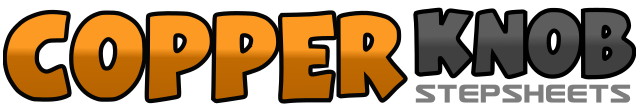 .......Count:32Wall:4Level:High Beginner.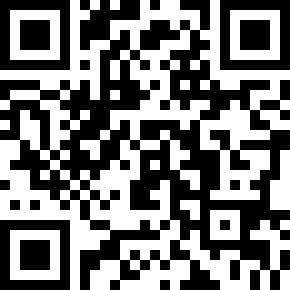 Choreographer:Marie Sørensen (TUR) - October 2011Marie Sørensen (TUR) - October 2011Marie Sørensen (TUR) - October 2011Marie Sørensen (TUR) - October 2011Marie Sørensen (TUR) - October 2011.Music:Vincero (English Mix) - Glenn RogersVincero (English Mix) - Glenn RogersVincero (English Mix) - Glenn RogersVincero (English Mix) - Glenn RogersVincero (English Mix) - Glenn Rogers........1-2Cross Right in front of Left, point Left to Left side3-4Cross Left in front of Right, Point Right to Right side5-6Cross Right in front of Left, step back on Left7-8Step Right beside Left, Cross Left in front of Right (12:00)1-2Low Kick Right diagonal fwd. Right, high kick Right diagonal fwd.3&4Cross Right behind Left, step Left to Left side, cross Right in front of Left5-6Low Kick Left diagonal fwd. Left, high kick Left diagonal fwd.7&8Cross Left behind Right, ¼ turn Right, step fwd. Right, Step fwd. Left (03:00)1-2Step fwd. Right, tap Left behind Right3-4Step back Left, tap Right heel fwd.&5&6Step fwd. Right, tap Left behind Right, step back Left, tap Right heel fwd.&7&8Step fwd. Right, tap Left behind Right, step back Left, tap Right heel fwd. (03:00)1-2Rock back on Right, Recover3&4Step fwd. Right, step Left beside Right, step fwd. Right5-6Rock fwd. Left, Recover7&8Step back Left, step Right beside Left, step fwd. Left (03:00)